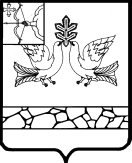 АДМИНИСТРАЦИЯ МУНИЦИПАЛЬНОГО ОБРАЗОВАНИЯ СОВЕТСКИЙ МУНИЦИПАЛЬНЫЙ РАЙОНКИРОВСКОЙ ОБЛАСТИПОСТАНОВЛЕНИЕ17.07.2015                                                                                                           № 523г. СоветскО внесении изменения в постановлениеадминистрации Советского района от 13.04.2015 № 273Руководствуясь Порядком управления и распоряжения земельными ресурсами на территории муниципального образования Советский муниципальный район Кировской области, утвержденным решением Советской районной Думы от 27.02.2014 № 3, администрация  Советского  района ПОСТАНОВЛЯЕТ:  Внести изменение в постановление администрации Советского района от 13.04.2015 № 273 «Об утверждении Положения о порядке определения размера арендной платы за земельные участки, находящиеся в собственности муниципального образования Советский муниципальный район Кировской области и предоставленные в аренду без торгов», заменив в преамбуле слова «постановлением Правительства Кировской области» словами «постановлением Правительства Российской Федерации».Отделу документационного и информационно-технического обеспечения администрации Советского района (Курлаева Н.Н.) опубликовать настоящее постановление на официальном сайте органов местного самоуправления Советского района Кировской области.И.о. главы администрацииСоветского района           В.П. Ошуев 